БЫЛИНЫ – КЛАДЕЗЬ НАРОДНОЙ МУДРОСТИМ.Ю. БелоусоваМАДОУ «Полазненский детский сад №5»Воспитательп.Полазна. Цель НОД: дать детям представление о былине как жанре  народного творчества. Задачи:-образовательные: приобщение детей к истокам русской народной культуры через знакомство с понятием  былина, происхождение былин, их авторство, содержание;-развивающие: развитие лексико-грамматических категорий и связной речи,  временных представлений,  памяти , внимания, мышления;-воспитательные: на примере былинных героев формирование чувства ответственности,  смелости, воспитание интереса к былинному творчеству.Предварительная работа: чтение и рассказывание произведений устного народного творчества, знакомство с  особенностями русского народного быта, беседы о героях.Материалы и оборудование:Книга «Былины»,презентация по былинам, записи былинного пения под гусли, симфония Бородина А. «Богатырская»,мяч, восковые мелки, вырезанные из бумаги контуры мечей по количеству детей, листочки дуба из картона.Познавательно-продуктивный этап.Рефлексивно-оценочный этапЦель: создать условия для субъективно-ценностного переживания содеятельности.Список литературыБылины/ обр.А.Н.Нечаева.-М.:Стрекоза-Пресс, 2006.Князева О.Л. Приобщение детей к истокам русской народной культуры/О.Л.Князева, М.Д.Маханева. – СПб.:Детсво-Пресс, 1999.Миронова Н.М. Былины- М.: Художественная литература, 1986.Новикова Е.А. Чудо – богатыри земли Русской. – СПб.: Паритет, 2005.Деятельность педагогаДеятельность воспитанниковОжидаемый результатОрганизационный этапЦель: создание эмоционального настроя и активизация непроизвольного интереса к теме занятия.Организационный этапЦель: создание эмоционального настроя и активизация непроизвольного интереса к теме занятия.Организационный этапЦель: создание эмоционального настроя и активизация непроизвольного интереса к теме занятия.Воспитатель приглашает детей в круг.Приветствие в кругу:-Здравствуй, друг!-Как ты тут?-Где ты был?-Я скучал.-Ты пришёл!-Хорошо!Приглашает детей на стулья.-Ребята, мы с вами прочитали много книг, с разными по жанру произведениями, Вам известно, что существуют произведения, которые пишут авторы и произведения, которые сочинил народ  – это устное народное творчество.  «Устное» - передавалось из уст в уста, называют фольклор (т.е. народная мудрость).Сегодня я хочу вас познакомить с удивительными историями,                которые тоже сочинил русский народ в те далёкие времена , когда Россия ещё называлась Русью « О том, что было» - так можно объяснить названия этих произведений. Как же они называются? Показ книги «Былины».Дети собираются в круг, вместе с воспитателем  говорят и двигаются по тексту:-пожимают руки,-кладут руку на плечо,-жест рукой,-прикладывают руку к сердцу,-руки в стороны,-обнялись.Сели на стулья, слушают рассказ воспитателя.Положительная эмоциональная реакция на взаимодействие – дети активны, настроены на сотрудничество.Возбуждение интереса к теме занятия. Что же такое былина. Это сказка и быль одновременно, это и песня и стих, и просто рассказ.                                                                                                                                                                                                                                                                                                                                                                                                                                                                                                                                                                                                                                                                                                                                                                                                                                                                                                                                                                                                                                                                                                                                                                                                                                           Тогда на Руси ещё не было письменности, люди не могли записать то, что сочинили, поэтому былинные рассказы заучивались наизусть и передавались от деда к отцу, от отца к сыну, от сына к внуку. Ходил в  старину сказитель из селения в селение и нараспев (похоже на песню) рассказывал о героях , перебирая струны гуслей. Показ слайда  - картина Васнецова «Гусляры», звучит запись фрагмента былины нараспев под гусли.-Сказитель так и говорил:        Расскажу я вам про дела старые,        Да про старые, про бывалые,         Да про битвы, да про сражения,        Да про подвиги богатырские!Любимые герои былин  - богатыри  (показ слайда – картина Васнецова «Три богатыря», звучит симфония «Богатырская»  композитора  А.  Бородина.Перед вами картина художника Васнецова «Три богатыря». Назовите  богатырей на картине. Правильно, самые известные  Илья Муромец, Добрыня Никитич и Алёша Попович. - Давайте подумаем и скажем кто же  такие богатыри?                                                                                                                                                                                                                                                                                                                                                                                                                                 Обобщение ответов детей.-Богатыри – это люди, наделённые чертами, которыми не обладает обычный человек: невиданной силой, безграничной храбростью, умением лихо скакать на коне, метко стрелять. Их не страшат полчища врагов. Когда Родине грозит опасность, они становятся отважными воинами и не жалеют жизни за свою землю.-Отгадайте загадки о доспехах богатырей и предметах одежды (показ слайдов):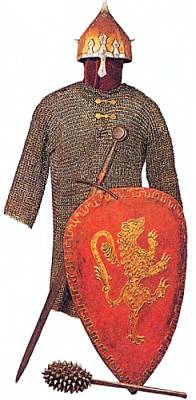 -Железная шапка с острым концом,- А спереди клюв навис над лицом.-Оружие это не просто поднять,- Не просто поднять и в руке удержать.- снести им легко было  голову с плеч…- Ну что догадались? Конечно же, …Чтоб грудь защитить от ударов врага,- Уж вы это знаете наверняка,-На левой руке у героя висит_ И лёгкий, и прочный узорчатый…-Рубашку такую не вяжут, не шьют,- Её из колечек железных плетут.Молодцы, все загадки отгадали!-Как передвигались богатыри?Правильно верхом на коне, который служил им верою и правдою, который был им другом и товарищем. Богатырский конь был под стать хозяину – сильный, смелый, быстрый, выносливый (показ слайда).-Скажите, от кого защищали богатыри Русь?В давние-давние времена большую опасность представляли набеги врагов (татар, печенегов). Они разоряли города, сёла, деревни, забирали в плен женщин и детей, увозили их и награбленное добро с собой (слайд).  В былинах враги предстают перед нами в виде сказочных персонажей – Соловья-разбойника (показ слайда),Змея Горыныча, Тугарина Змея. Богатыри каждый раз вставали на защиту Родины.-Динамическая пауза «Мы теперь богатыри».          Дружно встали – раз, два, три,          Мы теперь богатыри.           Мы ладонь к глазам приставим,           Ноги крепкие расставим.           Поворачиваясь вправо,            Оглядимся величаво.            И налево  надо тоже           Поглядеть из-под ладошек.      И направо, и ещё, через левое плечо.          Буквой Л расставим ноги,          Точно в танце -  руки в боки.          Наклонились влево, вправо –          Получается на славу!-Сегодня я хочу познакомить с былиной-сказкой, специально перессказанной для детей,  «Как Илья из Мурома богатырём стал».Рассказывание произведения сопровождается показом слайдов.Вопросы после чтения -Как назывался город, где родился Илья?-Какая болезнь приключилась с Ильёй Муромцем?-Кто помог ему избавиться от тяжёлого недуга и как?-Куда отправился Илья Муромец после волшебного исцеления?Рассматривают картину и слушают былинное пение.Рассматривают картину «Три богатыря», слушают музыку.Илья Муромец, Добрыня Никитич, Алёша Попович.-Это сильные, смелые воины.-шлем-меч-щит-кольчугаВерхом на коне.-От врагов Родины.-Выполняют движения в соответствии с текстом.Слушают произведение и рассматривают слайды.Город Муром.-У Ильи заболели ноги и он не смог ходить.Избавиться от болезни ему помогли странники.Илья отправился в поле, помогать родителям.Погружение в ситуацию  и про чувствование рассказа о прошлом.Погружение в картину.Активизация мыслительной деятельности.Правильный ответ на загадки.Активизация мышления детей.Физическая разрядка.Осмысливание детьми произведения.- Сейчас мы с вами поиграем в кругу с мячом. Богатыри, согласно былинам, гораздо выше, больше, крупнее обычных людей, поэтому и части их тела, и вещи, предметы, которые им принадлежат, будут больше обычного. -У обычного человека рука, а у богатыря – (кидает мяч ребёнку)  ручища;   нога –                            рубаха –                  изба -   глаза –                          сапоги -                   скамья -   борода –                                                        сундук -   нос –   рот –- По сравнению с богатырём все предметы кажутся маленькими.  Назовите их:    стол – столик                 крыльцо – …    дом – домик                   окно - …   стул - …                          дверь - …   рубашка - …                   нос - …   сапог - …                          рот - …-Во все времена люди обращались к образу богатырей. Особенно часто мы встречаемся с «богатырской темой» в устном народном творчестве. Послушайте пословицы и поговорки о богатырях (на слайде).-Богатырь ни с мечом, ни с калачом не шутит.- Кто смел тот и цел.- Смелость города берёт. Как вы понимаете эти пословицы. Объясните.Рисование « Украшение  богатырского щита».Богатыри украшали свои доспехи. Они верили, что рисунок, выполненный своими руками, принесёт удачу. Чаще всего в узор входил знак солнца и элементы растительности: трава, дерево, колосья, зёрна пшеницы.Играют с воспитателем и образовывают существительные с увеличительными суффиксами.Образовывают существительные с уменьшительно-ласкательными суффиксами.Слушают и объясняют смысл пословиц.Украшают силуэт щита.Умение образовывать существительные с увеличительными суффиксами.Образование существительных с уменьшительно- ласкательными суффиксами.Донесение до детей смысла народной мудрости.Разнообразные, творчески украшенные силуэты щитов.- Вот и подошла к концу наша беседа. Что нового вы узнали из нашего разговора?Вы сегодня хорошо поработали  и я хочу подарить вам талисманчик  «Листочек дуба». Уходя в поход,   богатыри подходили к дубу и брали с собой листочек. Я желаю вам быть смелыми, добрыми, сильными, честными  как былинные богатыри – защитники Русской земли.Ответы детей, впечатления от занятия.